Naloga za OCENO – točkovnik in ocenjevalne pragove najdeš pod vprašanji. Vprašanja so                                    ovrednotena z rdečo barvo. Nalogo boš oddal v spletni učilnici pri 10. poglavju pri predmetu GEOGRAFIJA - 7, glej navodilo na šolski spletni strani  IZOBRAŽEVANJE NA DALJAVO – predmet GEO-8pod datumom 13.5.2020 Rok oddaje: 26. 5. 2020Navodilo: odgovore zapiši v urejevalniku (word) na prostor pod vprašanjem, črte lahko zbrišeš. Večina vprašanj se nanaša na snov, ki smo jo skupaj predelali saj se nanaša na snov Zahodne, Severne in Vzhodne Evrope ter Severne Azije.1. V tabeli so trditve. Pri vsaki zapiši ali je pravilna (DA) ali ne  (NE)                            /72. Napiši dva naravna in dva družbena dejavnika, ki vplivata na visoko gostoto poselitve     večine držav Zahodne Evrope.                                                                                       /2                        2. Pojasni, kako geografska lega in Severnoatlantski tok vplivata na podnebje Severne    Evrope. GEOGRAFSKA LEGA: ____________________________________________________ ______________________________________________________________________  /1SEVERNOATLANTSKI TOK: ______________________________________________ _______________________________________________________________________ /13. Dopolni preglednico                                                                                                          /5 (vsaka pravilno izpolnjena vrstica ti prinese eno točko)4. Oglej si klimograme in odgovori na vprašanja. 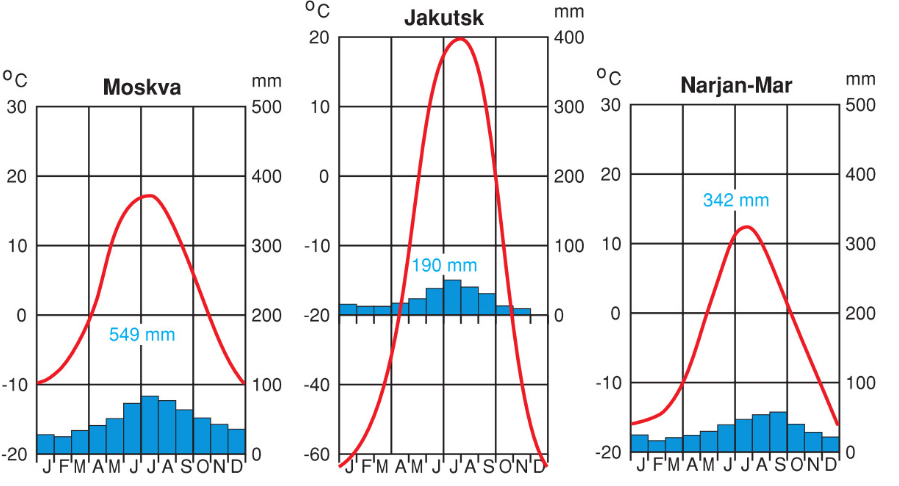 Označi pravilne trditve. Če se misliš, da je trditev pravilna ob njej pripiši DA, ali naredi +pri nepravilni trditvi pa pripiši NE ali -.    Moskva ima celinsko podnebje.                                           /1Verhojansk ima najnižjo povprečno temperaturo v mesecu februarju.               /1V Moskvi pade največ padavin Julija.                                                      /1Irkutsk ima letno v poprečju manj kot 200 mm padavin.                    /1Pojasni, kateri dejavniki vplivajo na podnebne razmere posameznih krajev: Moskva: __________________________________________________________ /1Verhojansk: _______________________________________________________ /1Preberi trditve. Pri pravilni na črtico  zapiši DA ali +. Če je trditev po tvojem mnenju nepravilna ji pripiši NE ali – nato pa jo komentiraj, popravi oziroma zapiši pravilno trditev. Torej komentar zapišeš samo v primeru, če je trditev NEPRAVILNA!Severno ledeno morje ohlaja Severno Sibirijo. ________                                               /1Komentar: _____________________________________________________________ Tundra je zelo primerna za poljedelstvo.  ________ Komentar: ___________________________________________________________  /1Ukrajina je del nekdanje Sovjetske zveze. __________                                Komentar: ___________________________________________________________  /1Ob Kaspijskem jezeru so nahajališča nafte. _________ ____________________________________________________________________  /1 MOŽNE TOČKE- pravilni odgovori na vprašanja  - 26 točk- pravočasno oddana naloga        -  8   točk- pravilno oddana naloga v   spletni učilnici                            - 2 točkiSKUPAJ MOŽNO -   36 točkOcenjevalni pragovi:16 – 20 točk – zadostno21 – 28 točk – dobro29-  32  točk – prav dobro33 – 36 točk odličnoV SPLETNI UČILNICI PRI PREDMETU GEOGRAFIJA 7 PRI POGLAVJU ŠT.10Zahodna Evropa je gospodarsko zelo dobro razvit del Evrope.                   daneV Zahodni Evropi je zelo malo priseljencev.    V Zahodni Evropi se zelo malo ljudi ukvarja s kmetijstvom, todakoličina pridelka je velika.Države Zahodne Evrope so imele v preteklosti veliko kolonij.V državah Zahodne Evrope prevladuje industrija, ki močno onesnažuje okolje.  V Zahodni Evropi prevladuje romanska in germanska jezikovna skupina. Naravno rastje v Zahodni Evropi so iglasti gozdovi in stepa.        Naravna dejavnika            Družbena dejavnika          DRŽAVA     NARAVNI VIRI                DEJAVNOST Islandija                 nafta           jeklarska industrija              rodovitna prst  lesna in papirna industrija